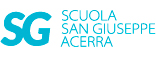                     ATTIVITA’ DIDATTICA DEL  05/05/20 :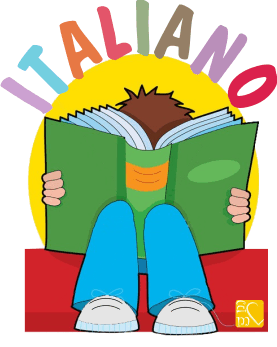 LEGGI CON ATTENZIONE LE REGOLE E COMPLETA GLI ESERCIZI DI PAG.22 E 23, RILESSIONE VERDE.(DURANTE LA VIDEOCHIAMATA AVREMO MODO DI APPROFONDIRE INSIEME)STORIA   :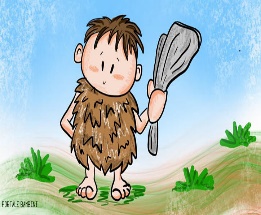 STUDIA E COMPLETA “IMPARO A STUDIARE” , PAGINA 34 E 35,DISCIPLINE GIALLO.   VIDEO CONSIGLIATO IN ALLEGATO: https://www.youtube.com/watch?v=sOlsgftQkz8